План семінарського заняття № 1.Тема 1. Бізнес-стратегія та інформаційні технологіїНавчальний час: 2 год.Міжпредметні  зв’язки: Навчальна дисципліна взаємопов’язана із такими дисциплінами як  «Інформатика», «Економіка і фінанси суб’єктів підприємництва», «Управління проектами інформатизації», «Інноваційна економіка».Мета і завдання семінару  розкрити поняття та роль ІТ в бізнесі, актуальність проблеми розробки ІТ-стратегії та ІТ-архітектури, роль ІТ-стратегії та ІТ-архітектури в змінах бізнесу.Питання для перевірки базових знань за темою семінару:Що таке ІТ-стратегія ?Що таке бізнес-стратегія?Що таке ІТ-архітектура?Що таке портфель інвестицій?Яка роль ІТ в бізнесіВ чому ви бачите актуальність проблеми розробки ІТ-стратегії?Яка роль ІТ-стратегії та ІТ-архітектури в змінах бізнесу?ІТ-архітектура характеризує:певний стан ІТ на підприємствіархітектуру компютерної мережінабір додатків на локальних компютерахвсі відповіді неправильніЧи є формулювання  "підвищення рівня автоматизації управління організацією" елементами ІТ-стратегії ?такні не завждизалежно від ситуації на підприємствіЧи є формулювання  " впровадження системи відеоконференцій " елементами ІТ-стратегії ?такні не завждизалежно від ситуації на підприємствіВ наш час відсоток великих програмних проектів, що не вкладаються в початковий бюджет становить:30-40%50-60%60-80%80-90%Яка риса не характерна для компаній, які добилися значних успіхів завдяки впровадженню ІТ ?концентрація інвестицій в ІТ в тих областях, які максимально пливають на фактори ефективності для даної конкретної індустрії або компаніїмаксимальний рівень інвестицій в ІТ та придбання найновіших ІТ інновацій у всі сфери діяльності чітко продумана політика послідовності і часу впровадження ІТ інноваційвикористання ІТ не ізольоване, а швидше розвиток інновацій в області управління в комбінації з ІТ інноваціями.Який з перерахованих елементів не відноситься до ІТ-інфраструктури?технічне та комунікаційне обладнання;системне і прикладне програмне забезпечення (ПЗ);працівники ІТ відділудокументація і процедури.План семінару:Актуальність проблематики з точки зору зміни ролі ІТ в бізнесі і суспільствіБізнес-стратегія та інформаційні технологіїЗв'язок між потребами бізнесу і перевагами від використання ІТАналіз ключових факторівЦінність ІТ з точки зору бізнесу і практика управління ІТІнформаційні технології та ефективність: уроки нової економікиФорми контролю знань – обговорення питань, доповідей, рефератів; презентація виконаних завдань, дискусія.Рекомендована література до теми семінару:Основна та допоміжна література: Проблеми та пріоритети розвитку е-уряду: зарубіжний та вітчизняний досвід. – Режим доступу : http://www.kmu.gov.ua/control/ publish/article?art_id=10239827 e-GIF Standards Maturity Model. – Режим доступу : http://www.e.govt.nz/standards/egif/standards-development/ COBIT® Publications and Products. – Режим доступу : http://www.isaca.org/Content/ NavigationMenu/Members_and_Leaders1/COBIT6/COBIT_Publications/COBIT_Products.htm Zachman Framework. – Режим доступу : http://en.wikipedia.org/wiki/Zachman_Framework IFEAD’s New Sections on Services Orientation. – Режим доступу : http://www.enterprisearchitecture.info/EA_Services-Oriented-Enterprise.htm Enterprise architecture-framework and methodology for the design of architecture in the large. – Режим доступу : http://is2.lse.ac.uk/asp/ aspecis/20050145.pdfhttp://www.zachman.comhttp://www.opengroup.org/subjectareas/enterprise/togafhttps://www.whitehouse.gov/omb/e-gov/feahttp://www.leadingpractice.comhttp://www.info-strategy.ruНавчальне обладнання: ноутбук, проектор.Укладач(і):____________ ____Ситник В.Ю.___________                           (підпис)                    (ПІБ, посада, науковий ступінь, вчене звання)План семінарського заняття № 2.Тема . ІТ-стратегія. Основні елементи і етапи розробки ІТ-стратегії. Зв'язок бізнес-стратегії та ІТ-стратегії. Структури управління і контролю. Управління портфелем ІТ-проектівНавчальний час: 2 год.Міжпредметні  зв’язки: Навчальна дисципліна взаємопов’язана із такими дисциплінами як  «Інформатика», «Економіка і фінанси суб’єктів підприємництва», «Управління проектами інформатизації», «Інноваційна економіка».Мета і завдання семінару  Розглянути основні елементи та етапи розробки ІТ-стратегії. Провести більш детальний аналіз бізнес-стратегії та ІТ-стратегії.Питання для перевірки базових знань за темою семінару:Що таке ІТ-стратегія ?Що таке бізнес-стратегія?Що таке ІТ-архітектура?Що таке портфель інвестицій?Яка роль ІТ в бізнесіВ чому ви бачите актуальність проблеми розробки ІТ-стратегії?Яка роль ІТ-стратегії та ІТ-архітектури в змінах бізнесу?План семінару:1.	Архітектура і стратегія: "інь" і "янь" інформаційних технологій підприємства. Основні елементи і етапи розробки ІТ-стратегії. Контекст стратегії ІТ	62.	Зв'язок бізнес-стратегії і стратегії ІТ. Два аспекти діяльності, пов'язаної з інформаційними технологіями	3.	Можлива структура документа, що описує стратегію ІТ. Процес, порядок розробки та управління стратегією ІТ.4.	Проблеми, пов'язані з процесом розробки стратегії ІТ	14Форми контролю знань – обговорення питань, доповідей, рефератів; презентація виконаних завдань, дискусія.Рекомендована література до теми семінару:План семінарського заняття № 3.Тема . Стратегія в області ІТ-персоналу і сорсингуНавчальний час: 2 год.Міжпредметні  зв’язки: Навчальна дисципліна взаємопов’язана із такими дисциплінами як  «Інформатика», «Економіка і фінанси суб’єктів підприємництва», «Управління проектами інформатизації», «Інноваційна економіка».Мета і завдання семінару  Розглянути стратегію сорсингу – як суттєвий елемент ІТ-стратегії. Розглянути питання кваліфікації і компетенції персоналу, організаційної структури та функцій департаменту ІТ, застосування методу збалансованих показників .Питання для перевірки базових знань за темою семінару:Що таке ІТ-стратегія ?Що таке бізнес-стратегія?Що таке ІТ-архітектура?Що таке сорсинг?Яка роль аутсорсинг?В чому ви бачите актуальність проблеми розробки стратегії сорсинга?Яка роль ІТ-стратегії та ІТ-архітектури в змінах бізнесу?План семінару:1.	Стратегія в області ІТ-персоналу і сорсингу2.	Стратегії сорсингу3.	Кваліфікація і компетенція персоналу4.	Організаційні структури і функції підрозділів департаменту ІТФорми контролю знань – обговорення питань, доповідей, рефератів; презентація виконаних завдань, дискусія.Рекомендована література до теми семінару:Основна та допоміжна література: Коллинз Джим От хорошего к великому. Почему одни компаПлан семінарського заняття № 4.Тема . ІТ-бюджети і нові технологіїНавчальний час: 2 год.Міжпредметні  зв’язки: Навчальна дисципліна взаємопов’язана із такими дисциплінами як  «Інформатика», «Економіка і фінанси суб’єктів підприємництва», «Управління проектами інформатизації», «Інноваційна економіка».Мета і завдання семінару  Розглянути динаміку витрат на ІТ, розподіл витрат на ІТ по галузях, основні економічні критерії та характеристики, локальні і глобальні криві розвиткуПитання для перевірки базових знань за темою семінару:Що таке ІТ-стратегія ?Що таке ІТ бюджет?Яка роль ІТ-стратегії та ІТ-архітектури в змінах бізнесу?Що таке архітектура ІТ?Як документується архітектура ІТ?Що таке бізнес-стратегія?Що таке ІТ-архітектура?Що таке сорсинг?Яка роль аутсорсинг?В чому ви бачите актуальність проблеми розробки стратегії сорсинга?План семінару:Тенденції світового ринку інформаційних технологій	3Динаміка ІТ-бюджетів	4Новітні технології	14Підсумовуємо переваги наявності архітектури та стратегії	20Практика документування архітектури	23Форми контролю знань – обговорення питань, доповідей, рефератів; презентація виконаних завдань, дискусія.Рекомендована література до теми семінару:Основна та допоміжна література: Коллинз Джим От хорошего к великому. Почему одни компании совершают прорыв, а другие нет...Стокгольмская школа экономики в Санкт-Петербурге, 2001Проблеми та пріоритети розвитку е-уряду: зарубіжний та вітчизняний досвід. – Режим доступу : http://www.kmu.gov.ua/control/ publish/article?art_id=10239827 План семінарського заняття № 5.Тема . Методики опису архітектур. Моделі Захмана і Gartner, методики META Group і TOGAF. Навчальний час: 2 год.Міжпредметні  зв’язки: Навчальна дисципліна взаємопов’язана із такими дисциплінами як  «Інформатика», «Економіка і фінанси суб’єктів підприємництва», «Управління проектами інформатизації», «Інноваційна економіка».Мета і завдання семінару  Розглядаються контекст і основні елементи технологічної архітектури, адаптивні системи, роль стандартів і шаблонівПитання для перевірки базових знань за темою семінару:Що таке архітектура підприємства ?Що таке Бізнес-архітектура?Що таке архітектура інформації  ?Що таке  архітектура додатків ?Що таке технологічна архітектура ?Що таке  модель Захмана ?Для чого призначена Методика TOGAF?План семінару:Контекст розробки архітектури підприємстваМодель ЗахманаCтруктура і модель опису ІТ-архітектури Gartner	Методика META GroupФорми контролю знань – обговорення питань, доповідей, рефератів; презентація виконаних завдань, дискусія.Рекомендована література до теми семінару:План семінарського заняття № 6.Тема . Процес розробки архітектур: цілі та завдання, загальна схема. Навчальний час: 2 год.Міжпредметні  зв’язки: Навчальна дисципліна взаємопов’язана із такими дисциплінами як  «Інформатика», «Економіка і фінанси суб’єктів підприємництва», «Управління проектами інформатизації», «Інноваційна економіка».Мета і завдання семінару  Розглянути завдання проектування архітектури, етапи, основні елементи, загальна схема процесу розробки архітектури.Питання для перевірки базових знань за темою семінару:Чим вирізняється традиційний звичайний підхід до організації процесу розробки архітектури?Чим вирізняється Сегментний підхід до організації процесу розробки архітектури?Чим вирізняється Підхід статус-кво  або "залишити все як є" до організації процесу розробки архітектури?Назвати етапи процесу розробки та оновлення архітектуриПлан семінару:Цілі і завдання процесу розробки архітектуриСім кроків архітектурного процесу відповідно до методики Співака	Загальна схема архітектурного процесуНапрями розробки архітектури: "зверху-вниз" або "знизу-вгору"	Архітектура підприємства як планування містаЗ чого почати?Форми контролю знань – обговорення питань, доповідей, рефераПлан семінарського заняття № 7.Тема . Процес розробки архітектур: управління і контроль, Gap-аналіз, впровадженняНавчальний час: 2 год.Міжпредметні  зв’язки: Навчальна дисципліна взаємопов’язана із такими дисциплінами як  «Інформатика», «Економіка і фінанси суб’єктів підприємництва», «Управління проектами інформатизації», «Інноваційна економіка».Мета і завдання семінару  Розглянути елементи і методи управління і контролю, організаційні питання, аналіз витрат і невідповідностей.Питання для перевірки базових знань за темою семінару:Що таке ІТ-стратегія ?Що таке бізнес-стратегія?Що таке ІТ-архітектура?Що таке портфель інвестицій?Яка роль ІТ в бізнесіВ чому ви бачите актуальність проблеми розробки ІТ-стратегії?Яка роль ІТ-стратегії та ІТ-архітектури в змінах бізнесу?План семінару:1. Управління та контроль архітектурного процесу (governance). Методи управління і контролю2.	Організаційні структури, пов'язані з розробкою архітектури3.	Забезпечення відповідності проектів архітектурі4.	Оцінка витрат на розробку і супровід архітектури підприємства15.	Gap-аналіз (аналіз невідповідностей) і модель розвитку елементів ІТ-архітектури6.	Творчий характер архітектурного процесу7.	Як забезпечити впровадження результатів проекту розробки архітектуриНавчальне обладнання: ноутбук, проектор.Укладач(і):____________ ____Ситник В.Ю.___________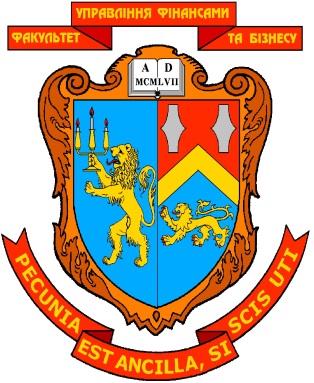 МІНІСТЕРСТВО ОСВІТИ І НАУКИ УКРАЇНИЛЬВІВСЬКИЙ НАЦІОНАЛЬНИЙ УНІВЕРСИТЕТ ІМЕНІ ІВАНА ФРАНКАФАКУЛЬТЕТ УПРАВЛІННЯ ФІНАНСАМИ ТА БІЗНЕСУЗАТВЕРДЖЕНОна засіданні кафедри цифрової економіки та бізнес-аналітикипротокол №6 від 21.01.2020 р.Зав. кафедри ____________  Шевчук І.Б.                                                                                         (підпис)    ПЛАНИ СЕМІНАРСЬКИХ ЗАНЯТЬ І МЕТОДИЧНІ РЕКОМЕНДАЦІЇ ЩОДО ЇХ ПРОВЕДЕННЯ З НАВЧАЛЬНОЇ ДИСЦИПЛІНИНИАрхітектура ІТ підприємства (назва навчальної дисципліни)освітній ступінь: ______бакалавр___________________        (бакалавр, магістр)Укладач:       Ситник В.Ю.                   .(ПІБ, посада, науковий ступінь, вчене звання)ЛЬВІВ 2020Кафедра цифрової економіки та бізнес-аналітикиМІНІСТЕРСТВО ОСВІТИ І НАУКИ УКРАЇНИЛЬВІВСЬКИЙ НАЦІОНАЛЬНИЙ УНІВЕРСИТЕТ ІМЕНІ ІВАНА ФРАНКАФАКУЛЬТЕТ УПРАВЛІННЯ ФІНАНСАМИ ТА БІЗНЕСУЗАТВЕРДЖЕНОна засіданні кафедри цифрової економіки та бізнес-аналітикипротокол №6 від 21.01.2020 р.Зав. кафедри ____________  Шевчук І.Б.                                                                                         (підпис)    ПЛАНИ СЕМІНАРСЬКИХ ЗАНЯТЬ І МЕТОДИЧНІ РЕКОМЕНДАЦІЇ ЩОДО ЇХ ПРОВЕДЕННЯ З НАВЧАЛЬНОЇ ДИСЦИПЛІНИНИАрхітектура ІТ підприємства (назва навчальної дисципліни)освітній ступінь: ______бакалавр___________________        (бакалавр, магістр)Укладач:       Ситник В.Ю.                   .(ПІБ, посада, науковий ступінь, вчене звання)ЛЬВІВ 2020